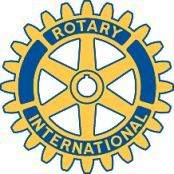 Rotary Club of Carleton Place and Mississippi Mills       Meeting of July 22, 2013Tonight’s meeting saw 10 members present for an Administrative Meeting with the main topic of discussion to be the Strategic Plan.  President Robert opened the meeting as per the norm by asking Secretary Doug to present to the Club any correspondence received since the last meeting.The first letter read to the Club was a Thank You note sent to us from a high school student who had recently received a bursary upon her graduation.  Secondly was a notice from the Textile Museum of a new display of works they were presenting from August 3rd through October, 19th, 2013, entitled “Martha Moenig, Biografika”.  They were also holding a vernisage on August 3rd from 2:00 to 4:00 P.M..  The Ottawa-based Juvenile Diabetes Research Foundation sent us a letter as for our Club’s support for their up-coming walkathon.  Our Donation Committee decided that this did not conform to our current support model.Next was a “Gift Catalogue” of various programs offered under the umbrella of  Lanark Community Programs.  Donations could be sent to various programs in various amounts depending on their resources available.  Lastly, Doug informed the Club that he had received a new catalogue of Rotary paraphernalia available for purchase.The next item on the agenda was the upcoming Bridge Street Bazaar.  Doug was then asked to speak about this matter.  He said that the Club had its Lottery License and spot reserved on Bridge Street, in front of BrushStrokes as usual.  Doug then asked for confirmation of support selling tickets and manning the table from the membership.  Bernie and Mike confirmed that they would be available to come in the afternoon and Marion in the morning.  Doug said that he would be able to pick up a table and some chairs from Brush Strokes sometime through the day on Friday.The next item also saw Doug speaking about an idea he had had.  He thought that the listing of the “Friends of Rotary” could be incorporated into a central listing as was the case with our current membership roll.  It was suggested to Doug that he forward to the Club at large the current listing that he had available to him and then other members could then submit the revised list back to Doug to be incorporated into a Master listing and then distributed back out to the Club.The last item on the agenda was the Strategic Plan discussion, to be chaired by Rotarian Judith.  She had previously asked our members to provide her with some additional items to be included under the heading of “Core Values” for the Club.  She started the list with; Community Service, Participation and Fellowship.  These first three items were then discussed by the membership.  It was decided by the group that the heading of Participation would better be described by the term “Involvement”.  Subsequent discussion, brought forward the additional Core Values of; International Service, Diversity and Integrity.  Judith made some notes as to the description and definition of those Core Values and would report on them in time for the next meeting to be held on the Strategic Plan.  The date for this meeting was then set for the meeting of August 19th.